Технические характеристики.Габаритные и присоединительные размеры.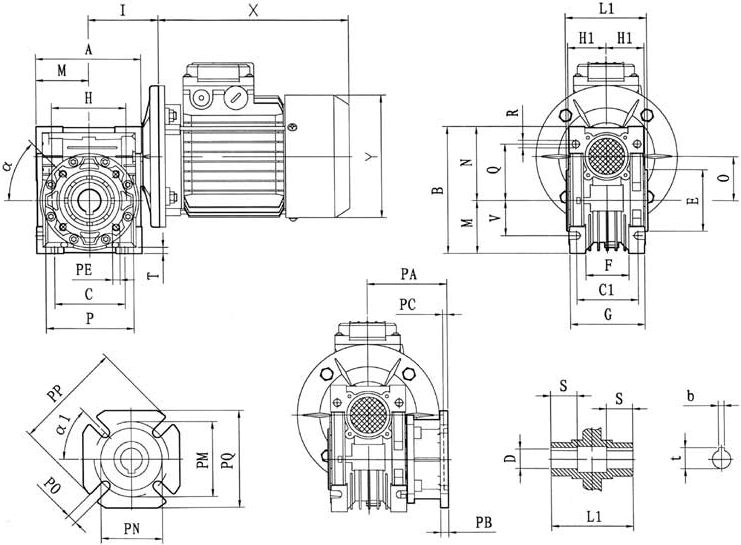 Объем заливаемого маслаМощность двигателя, кВтЧастота вращениявыходноговала, об/минКрутящий момент, НмСервис- факторПередаточное числоТип мотор- редуктораДвигательIECРадиальная нагрузка, Н0,06280.01.86.25NMRV02556A44390,06186.72.64.27.5NMRV02556A45030,06140.03.43.510NMRV02556A45530,0693.34.92.515NMRV02556A46330,0670.06.12.020NMRV02556A46970,0646.78.21.630NMRV02556A47980,0635.0101.340NMRV02556A48780,0628.0120.950NMRV02556A49460,0623.3140.760NMRV02556A410060,06180.02.74.85NMRV02563А65090,06120.04.03.27.5NMRV02563А65830,0690.05.22.710NMRV02563А66410,0660.07.41.915NMRV02563А67340,0645.09.31.420NMRV02563А68080,0630.0121.230NMRV02563А69250,0622.5150.940NMRV02563А610180,0618.0180.750NMRV02563А610960,06280.01.810.15NMRV03056A45970,06186.72.66.97.5NMRV03056A46830,06140.03.45.410NMRV03056A47520,0693.34.73.815NMRV03056A48610,0670.06.03.020NMRV03056A49480,0656.07.03.025NMRV03056A410210,0646.78.02.530NMRV03056A410850,0635.09.71.940NMRV03056A411940,0628.0111.550NMRV03056A412860,0623.3131.360NMRV03056A413670,0617.5140.980NMRV03056A41504Мощность двигателя, кВтЧастота вращениявыходноговала, об/минКрутящий момент, НмСервис- факторПередаточное числоТип мотор- редуктораДвигательIECРадиальная нагрузка, Н0,0615.0180.960NMRV03063А615830,0618.0182.350NMRV04063А628680,0615.0211.960NMRV04063А630470,0611.3241.480NMRV04063А633540,069.0271.2100NMRV04063А634900,09560.01.45.95NMRV02556A23490,09373.32.03.97.5NMRV02556A23990,09280.02.63.410NMRV02556A24390,09186.73.82.415NMRV02556A25030,09140.04.91.920NMRV02556A25530,0993.36.71.330NMRV02556A26330,0970.08.31.140NMRV02556A26970,0956.0100.950NMRV02556A27510,09280.02.74.15NMRV02556B44390,09186.73.92.87.5NMRV02556B45030,09140.05.12.410NMRV02556B45530,0993.37.31.615NMRV02556B46330,0970.09.21.320NMRV02556B46970,0946.7121.130NMRV02556B47980,0935.0150.940NMRV02556B48780,09560.01.48.85NMRV03056A24740,09373.32.06.57.5NMRV03056A25420,09280.02.65.010NMRV03056A25970,09186.73.73.515NMRV03056A26830,09140.04.82.520NMRV03056A27520,09112.05.72.825NMRV03056A28100,0993.36.52.330NMRV03056A28610,0970.08.11.740NMRV03056A29480,0956.0101.450NMRV03056A210210,0946.7111.160NMRV03056A210850,0935.0130.980NMRV03056A211940,09280.02.76.75NMRV03056B45970,09186.73.94.67.5NMRV03056B46830,09140.05.03.610NMRV03056B47520,0993.37.12.515NMRV03056B48610,0970.09.02.020NMRV03056B49480,0956.0102.025NMRV03056B410210,0946.7121.730NMRV03056B410850,0935.0141.240NMRV03056B411940,0928.0171.050NMRV03056B412860,0923.3190.960NMRV03056B413670,09180.04.14.95NMRV03063B66920,09120.05.93.47.5NMRV03063B67920,0990.07.62.610NMRV03063B68710,0960.0111.915NMRV03063B69970,0945.0131.520NMRV03063B610980,0936.0151.525NMRV03063B611830,0930.0171.230NMRV03063B612570,0922.5211.040NMRV03063B613830,0918.0240.750NMRV03063B614900,0928.0192.050NMRV04056B424750,0923.3211.760NMRV04056B42630Мощность двигателя, кВтЧастота вращениявыходноговала, об/минКрутящий момент, НмСервис- факторПередаточное числоТип мотор- редуктораДвигательIECРадиальная нагрузка, Н0,0917.5261.380NMRV04056B428950,0914.0291.0100NMRV04056B431180,0930.0192.630NMRV04063B624190,0922.5241.940NMRV04063B626620,0918.0271.550NMRV04063B628680,0915.0311.360NMRV04063B630470,0911.3371.080NMRV04063B633540,099.0410.8100NMRV04063B634900,0915.0322.360NMRV05063B641830,0911.3371.880NMRV05063B646040,099.0421.3100NMRV05063B648400,12560.01.84.45NMRV02556B23490,12373.32.73.07.5NMRV02556B23990,12280.03.52.610NMRV02556B24390,12186.75.01.815NMRV02556B25030,12140.06.51.420NMRV02556B25530,1293.39.01.030NMRV02556B26330,1270.0110.840NMRV02556B26970,12280.03.65.15NMRV03063A45970,12186.75.23.47.5NMRV03063A46830,12140.06.72.710NMRV03063A47520,1293.39.51.915NMRV03063A48610,1270.0121.520NMRV03063A49480,1256.0141.525NMRV03063A410210,1246.7161.330NMRV03063A410850,1235.0190.940NMRV03063A411940,1228.0230.850NMRV03063A412860,12180.05.43.75NMRV03063C66920,12120.07.92.57.5NMRV03063C67920,1290.0102.010NMRV03063C68710,1260.0141.415NMRV03063C69970,1245.0181.120NMRV03063C610980,1236.0201.125NMRV03063C611830,1230.0230.930NMRV03063C612570,1246.7172.630NMRV04063A420870,1235.0211.940NMRV04063A422980,1228.0251.550NMRV04063A424750,1223.3281.360NMRV04063A426300,1217.5341.080NMRV04063A428950,1214.0380.8100NMRV04063A431180,1230.0251.930NMRV04063C624190,1222.5321.440NMRV04063C626620,1218.0361.250NMRV04063C628680,1215.0410.960NMRV04063C630470,1223.3292.360NMRV05063A436100,1217.5351.980NMRV05063A439730,1214.0401.4100NMRV05063A442800,1222.5322.640NMRV05063C636540,1218.0382.050NMRV05063C639360,1215.0421.760NMRV05063C641830,1211.3501.480NMRV05063C646040,129.0561.0100NMRV05063C64840Мощность двигателя, кВтЧастота вращениявыходноговала, об/минКрутящий момент, НмСервис- факторПередаточное числоТип мотор- редуктораДвигательIECРадиальная нагрузка, Н0,18560.02.74.45NMRV03063A24740,18373.34.03.27.5NMRV03063A25420,18280.05.22.510NMRV03063A25970,18186.77.51.715NMRV03063A26830,18140.0101.320NMRV03063A27520,18112.0111.425NMRV03063A28100,1893.3131.130NMRV03063A28610,1870.0160.940NMRV03063A29480,18280.05.33.45NMRV03063B45970,18186.77.82.37.5NMRV03063B46830,18140.0101.810NMRV03063B47520,1893.3141.315NMRV03063B48610,1870.0181.020NMRV03063B49480,1856.0211.025NMRV03063B410210,1846.7240.830NMRV03063B410850,1893.3142.430NMRV04063A216570,1870.0181.840NMRV04063A218240,1856.0211.450NMRV04063A219640,1870.0192.020NMRV04063B418240,1856.0231.725NMRV04063B419640,1846.7261.730NMRV04063B420870,1835.0321.340NMRV04063B422980,1828.0381.050NMRV04063B424750,1823.3430.860NMRV04063B426300,1845.0291.520NMRV04071A621130,1836.0341.325NMRV04071A622760,1830.0381.330NMRV04071A624190,1822.5471.040NMRV04071A626620,1846.7242.160NMRV05063A228650,1835.0301.580NMRV05063A231530,1828.0341.2100NMRV05063A233970,1835.0332.340NMRV05063 B431530,1828.0391.950NMRV05063 B433970,1823.3431.660NMRV05063 B436100,1817.5521.280NMRV05063 B439730,1814.0600.9100NMRV05063 B442800,1818.0561.450NMRV05071A639360,1815.0631.160NMRV05071A641830,1811.3750.980NMRV05071A646040,1815.0662.160NMRV06371A654670,1811.3791.680NMRV06371A660180,189.0901.4100NMRV06371A662700,25560.03.83.25NMRV03063 B24740,25373.35.62.37.5NMRV03063 B25420,25280.07.21.810NMRV03063 B25970,25186.7101.315NMRV03063 B26830,25140.0130.920NMRV03063 B27520,25112.0161.025NMRV03063 B28100,2593.3180.830NMRV03063 B2861Мощность двигателя, кВтЧастота вращениявыходноговала, об/минКрутящий момент, НмСервис- факторПередаточное числоТип мотор- редуктораДвигательIECРадиальная нагрузка, Н0,25280.084.55NMRV04071A411490,25186.7113.67.5NMRV04071A413150,25140.0142.810NMRV04071A414470,2593.3211.915NMRV04071A416570,2570.0271.520NMRV04071A418240,2556.0321.225NMRV04071A419640,2546.7361.330NMRV04071A420870,2535.0440.940NMRV04071A422980,25180.0123.55NMRV04071 B613310,25120.0172.67.5NMRV04071 B615240,2590.0222.010NMRV04071 B616770,2560.0311.415NMRV04071 B619200,2545.0401.120NMRV04071 B621130,2536.0480.925NMRV04071 B622760,2530.0530.930NMRV04071 B624190,2535.0421.180NMRV05063 B231530,2528.0480.8100NMRV05063 B233970,2570.0272.720NMRV05071A425030,2556.0322.225NMRV05071A426960,2546.7372.330NMRV05071A428650,2535.0461.740NMRV05071A431530,2528.0541.450NMRV05071A433970,2523.3601.160NMRV05071A436100,2517.5720.980NMRV05071A439730,2545.0401.920NMRV05071 B629000,2536.0481.525NMRV05071 B631240,2530.0541.730NMRV05071 B633200,2522.5671.240NMRV05071 B636540,2518.0781.050NMRV05071 B639360,2515.0880.860NMRV05071 B641830,2528.0562.450NMRV06371А444400,2523.3632.060NMRV06371А447190,2517.5781.680NMRV06371А451930,2514.0871.4100NMRV06371А455950,2518.0811.850NMRV06371В651450,2515.0921.560NMRV06371В654670,2511.31101.280NMRV06371В660180,259.01251.0100NMRV06371В662700,2517.5822.380NMRV07571А461300,2514.0941.9100NMRV07571А466030,2511.31171.780NMRV07571В671030,259.01331.4100NMRV07571В673800,37560.05.62.15NMRV03071A24740,37373.38.21.67.5NMRV03071A25420,37280.0111.210NMRV03071A25970,37186.7150.815NMRV03071A26830,37560.05.74.25NMRV04071A29120,37373.38.43.37.5NMRV04071A210440,37280.0112.610NMRV04071A211490,37186.7161.915NMRV04071A213150,37140.0211.420NMRV04071A214470,37112.0251.125NMRV04071A21559Мощность двигателя, кВтЧастота вращениявыходноговала, об/минКрутящий момент, НмСервис- факторПередаточное числоТип мотор- редуктораДвигательIECРадиальная нагрузка, Н0,37280.0113.05NMRV04071 B411490,37186.7162.47.5NMRV04071 B413150,37140.0211.910NMRV04071 B414470,3793.3311.315NMRV04071 B416570,3770.0391.020NMRV04071 B418240,3756.0470.825NMRV04071 B419640,3746.7530.830NMRV04071 B420870,37112.0252.025NMRV05071A221400,3793.3292.230NMRV05071A222740,3770.0371.640NMRV05071A225030,3756.0441.250NMRV05071A226960,3746.7501.060NMRV05071A228650,3735.0620.780NMRV05071A231530,37140.0223.310NMRV05071 B419870,3793.3312.415NMRV05071 B422740,3770.0401.820NMRV05071 B425030,3756.0481.525NMRV05071 B426960,3746.7551.530NMRV05071 B428650,3735.0681.140NMRV05071 B431530,3728.0800.950NMRV05071B433970,3723.3890.860NMRV05071B436100,37180.0174.35NMRV05080A618270,37120.0253.37.5NMRV05080A620910,3790.0332.510NMRV05080A623020,3760.0471.815NMRV05080A626350,3745.0601.320NMRV05080A629000,3736.0721.025NMRV05080A631240,3730.0801.130NMRV05080A633200,3735.0712.140NMRV06371B441220,3728.0831.650NMRV06371B444400,3723.3941.460NMRV06371B447190,3717.51151.180NMRV06371B451930,3714.01290.9100NMRV06371B455950,3745.0602.420NMRV06380A637910,3736.0741.925NMRV06380A640840,3730.0822.130NMRV06380A643390,3722.51021.640NMRV06380A647760,3718.01201.250NMRV06380A651450,3715.01371.060NMRV06380A654670,3723.3982.060NMRV07571B455690,3717.51211.680NMRV07571B461300,3714.01391.3100NMRV07571B466030,3718.01261.850NMRV07580A660730,3715.01441.560NMRV07580A664530,3711.31731.280NMRV07580A671030,379.01961.0100NMRV07580A673800,3711.31851.780NMRV09080A678590,379.02121.3100NMRV09080A681800,55560.08.42.85NMRV04071B29120,55373.3132.27.5NMRV04071B210440,55280.0171.810NMRV04071B211490,55186.7241.315NMRV04071B213150,55140.0310.920NMRV04071B214470,55112.0370.825NMRV04071B21559Мощность двигателя, кВтЧастота вращениявыходноговала, об/минКрутящий момент, НмСервис- факторПередаточное числоТип мотор- редуктораДвигательIECРадиальная нагрузка, Н0,55280.0172.05NMRV04080A411490,55186.7241.67.5NMRV04080A413150,55140.0321.310NMRV04080A414470,5593.3460.915NMRV04080A416570,55140.0311.720NMRV05071B219870,55112.0381.425NMRV05071B221400,5593.3431.530NMRV05071B222740,5570.0551.140NMRV05071B225030,5556.0650.850NMRV05071B226960,5546.7740.760NMRV05071B228650,55280.0173.75NMRV05080A415770,55186.7252.97.5NMRV05080A418050,55140.0322.210NMRV05080A419870,5593.3461.615NMRV05080A422740,5570.0591.220NMRV05080A425030,5556.0711.025NMRV05080A426960,5546.7811.030NMRV05080A428650,55120.0382.27.5NMRV05080B620910,5590.0491.710NMRV05080B623020,5560.0691.215NMRV05080B626350,5545.0890.920NMRV05080B629000,5570.0561.940NMRV06371B232720,5556.0671.550NMRV06371B235240,5546.7771.260NMRV06371B237450,5535.0950.980NMRV06371B241220,5528.01090.7100NMRV06371B244400,5570.0612.220NMRV06380A432720,5556.0731.825NMRV06380A435240,5546.7831.930NMRV06380A437450,5535.01051.440NMRV06380A441220,5528.01241.150NMRV06380A444400,5523.31400.960NMRV06380A447190,5560.0712.215NMRV06380B634440,5545.0901.620NMRV06380B637910,5536.01091.325NMRV06380B640840,5530.01231.430NMRV06380B643390,5522.51521.140NMRV06380B647760,5535.0991.380NMRV07571B248650,5528.01141.0100NMRV07571B252410,5535.01082.040NMRV07580A448650,5528.01291.650NMRV07580A452410,5523.31461.460NMRV07580A455690,5517.51801.180NMRV07580A461300,5514.02060.9100NMRV07580A466030,5530.01282.030NMRV07580B651220,5522.51591.540NMRV07580B656370,5518.01871.250NMRV07580B660730,5515.02141.060NMRV07580B664530,5517.51891.580NMRV09080A467830,5514.02211.2100NMRV09080A473060,5518.01982.050NMRV09080B667190,5515.02241.660NMRV09080B671400,5511.32751.180NMRV09080B678590,559.03150.9100NMRV09080B68180Мощность двигателя, кВтЧастота вращениявыходноговала, об/минКрутящий момент, НмСервис- факторПередаточное числоТип мотор- редуктораДвигательIECРадиальная нагрузка, Н0,5517.52012.480NMRV10580A485710,5514.02361.9100NMRV10580A492320,5511.32941.880NMRV10580B699310,559.03381.4100NMRV10580B6103200,5517.52012.680NMRV11080A485710,5514.02362.0100NMRV11080A492320,5511.32941.980NMRV11080B699310,559.03381.5100NMRV11080B6103200,75560.0122.15NMRV04080A29120,75373.3171.67.5NMRV04080A210440,75280.0231.310NMRV04080A211490,75186.7321.015NMRV04080A213150,75560.0123.95NMRV05080А212510,75373.3173.07.5NMRV05080А214330,75280.0232.410NMRV05080А215770,75186.7331.715NMRV05080А218050,75140.0421.320NMRV05080А219870,75112.0511.025NMRV05080А221400,7593.3581.130NMRV05080А222740,75280.0232.75NMRV05080В415770,75186.7342.17.5NMRV05080В418050,75140.0441.610NMRV05080В419870,7593.3631.215NMRV05080В422740,7570.0810.920NMRV05080В425030,75140.0432.320NMRV06380А225970,75112.0521.825NMRV06380А227970,7593.3602.030NMRV06380А229730,7570.0771.440NMRV06380А232720,7556.0911.150NMRV06380А235240,7546.71040.960NMRV06380А237450,7593.3642.215NMRV06380В429730,7570.0831.620NMRV06380В432720,7556.01001.325NMRV06380В435240,7546.71141.430NMRV06380В437450,7535.01431.040NMRV06380В441220,75120.0522.97.5NMRV06390S627340,7590.0682.310NMRV06390S630090,7560.0971.615NMRV06390S634440,7545.01231.220NMRV06390S637910,7536.01490.925NMRV06390S640840,7530.01671.030NMRV06390S643390,7546.71091.360NMRV07580A244210,7528.01560.8100NMRV07580A252410,7556.01022.025NMRV07580B441600,7546.71172.030NMRV07580B444210,7535.01471.540NMRV07580B448650,7528.01771.250NMRV07580B452410,7523.32001.060NMRV07580B455690,7560.0982.415NMRV07590S640650,7545.01261.920NMRV07590S644740,7536.01531.425NMRV07590S648200,7530.01741.530NMRV07590S651220,7522.52161.140NMRV07590S65637Мощность двигателя, кВтЧастота вращениявыходноговала, об/минКрутящий момент, НмСервис- факторПередаточное числоТип мотор- редуктораДвигательIECРадиальная нагрузка, Н0,7535.01411.680NMRV09080A253830,7528.01661.2100NMRV09080A257990,7528.01841.850NMRV09080B457990,7523.32121.560NMRV09080B461630,7517.52581.180NMRV09080B467830,7514.03020.9100NMRV09080B473060,7530.01792.630NMRV09090S656670,7522.52261.840NMRV09090S662380,7518.02711.450NMRV09090S667190,7515.03061.160NMRV09090S671400,7517.52741.880NMRV10580B485710,7514.03221.4100NMRV10580B492320,7515.03251.960NMRV10590S690230,7511.34011.380NMRV10590S699310,759.04621.1100NMRV10590S6103200,7517.52741.980NMRV11080В485710,7514.03221.5100NMRV11080В492320,7515.03252.160NMRV11090S690230,7511.34011.480NMRV11090S699310,759.04621.1100NMRV11090S6103200,7511.34072.180NMRV13090S6129890,759.04701.7100NMRV13090S6135001,1560.0172.65NMRV05080B212511,1373.3252.17.5NMRV05080B214331,1280.0331.610NMRV05080B215771,1186.7481.215NMRV05080B218051,1140.0620.920NMRV05080B219871,1186.7482.115NMRV06380B223591,1140.0631.620NMRV06380B225971,1112.0771.225NMRV06380B227971,193.3881.430NMRV06380B229731,170.01131.040NMRV06380B232721,1120.0762.07.5NMRV06390L627341,190.0991.510NMRV06390L630091,160.01421.115NMRV06390L634441,145.01800.820NMRV06390L637911,1186.7502.67.5NMRV06390S423591,1140.0652.010NMRV06390S425971,193.3931.515NMRV06390S429731,170.01221.120NMRV06390S432721,156.01460.925NMRV06390S435241,146.71671.030NMRV06390S437451,1112.0781.925NMRV07580B233021,193.3901.930NMRV07580B235091,170.01161.440NMRV07580B238621,156.01391.150NMRV07580B241601,146.71600.960NMRV07580B244211,190.01002.310NMRV07590L635511,160.01441.615NMRV07590L640651,145.01841.320NMRV07590L644741,136.02251.025NMRV07590L648201,130.02561.030NMRV07590L65122Мощность двигателя, кВтЧастота вращениявыходноговала, об/минКрутящий момент, НмСервис- факторПередаточное числоТип мотор- редуктораДвигательIECРадиальная нагрузка, Н1,193.3962.115NMRV07590S435091,170.01231.720NMRV07590S438621,156.01501.325NMRV07590S441601,146.71711.330NMRV07590S444211,135.02161.040NMRV07590S448651,135.02071.180NMRV09080B253831,128.02440.8100NMRV09080B257991,136.02311.625NMRV09090L653331,130.02631.830NMRV09090L656671,122.53311.240NMRV09090L662381,118.03971.050NMRV09090L667191,115.04480.860NMRV09090L671401,135.02251.640NMRV09090S453831,128.02701.350NMRV09090S457991,123.33111.060NMRV09090S461631,122.53452.040NMRV10590 L678821,118.04141.650NMRV10590 L684911,115.04761.360NMRV10590 L690231,111.35880.980NMRV10590 L699311,128.02812.150NMRV10590S473281,123.33241.760NMRV10590S477871,117.54021.280NMRV10590S485711,114.04731.0100NMRV10590S492321,122.53452.340NMRV11090 L678821,118.04141.850NMRV11090 L684911,115.04761.460NMRV11090 L690231,111.35881.080NMRV11090 L699311,128.02812.350NMRV11090S473281,123.33241.960NMRV11090S477871,117.54021.380NMRV11090S485711,114.04731.0100NMRV11090S492321,111.35981.480NMRV13090 L6129891,19.06891.1100NMRV13090 L6135001,117.54082.180NMRV13090S4112101,114.04801.5100NMRV13090S4120761,5560.0231.95NMRV05090S212511,5373.3351.57.5NMRV05090S214331,5280.0451.210NMRV05090S215771,5186.7650.915NMRV05090S218051,5186.7681.97.5NMRV06390L423591,5140.0891.510NMRV06390L425971,593.31271.115NMRV06390L429731,570.01660.820NMRV06390L432721,5373.3352.77.5NMRV06390S218731,5280.0462.110NMRV06390S220611,5186.7661.615NMRV06390S223591,5140.0861.220NMRV06390S225971,5112.01050.925NMRV06390S227971,593.31201.030NMRV06390S229731,5120.01052.07.5NMRV075100L632271,590.01371.710NMRV075100L635511,560.01961.215NMRV075100L640651,556.01890.850NMRV07590S241601,546.72180.760NMRV07590S24421Мощность двигателя, кВтЧастота вращениявыходноговала, об/минКрутящий момент, НмСервис- факторПередаточное числоТип мотор- редуктораДвигательIECРадиальная нагрузка, Н1,5140.0902.210NMRV07590L430651,593.31301.515NMRV07590L435091,570.01681.320NMRV07590L438621,556.02051.025NMRV07590L441601,546.72331.030NMRV07590L444211,5280.0463.110NMRV07590S224331,5186.7672.215NMRV07590S227851,5140.0871.820NMRV07590S230651,5112.01061.425NMRV07590S233021,593.31231.430NMRV07590S235091,570.01581.040NMRV07590S238621,590.01382.710NMRV090100L639291,560.02012.115NMRV090100L644981,545.02581.520NMRV090100L649511,536.03141.225NMRV090100L653331,530.03581.330NMRV090100L656671,570.01722.120NMRV09090L442731,556.02101.625NMRV09090L446031,546.72391.730NMRV09090L448911,535.03071.240NMRV09090L453831,528.03680.950NMRV09090L457991,523.34240.860NMRV09090L461631,556.01941.450NMRV09090S246031,546.72271.160NMRV09090S248911,545.02642.420NMRV105100L662561,536.03222.025NMRV105100L667391,530.03632.030NMRV105100L671611,522.54711.540NMRV105100L678821,518.05651.250NMRV105100L684911,515.06491.060NMRV105100L690231,535.03191.940NMRV10590L468031,528.03841.650NMRV10590L473281,523.34421.360NMRV10590L477871,517.55480.980NMRV10590L485711,546.72361.860NMRV10590S261811,535.02991.380NMRV10590S268031,528.03531.0100NMRV10590S273281,545.02642.720NMRV110100L662561,536.03222.425NMRV110100L667391,530.03632.330NMRV110100L671611,522.54711.740NMRV110100L678821,518.05651.350NMRV110100L684911,515.06491.160NMRV110100L690231,535.03192.240NMRV11090L468031,528.03841.750NMRV11090L473281,523.34421.460NMRV11090L477871,517.55480.980NMRV11090L485711,546.72362.060NMRV11090S261811,535.02991.380NMRV11090S268031,528.03531.0100NMRV11090S273281,522.54782.340NMRV130100L6103091,518.05731.850NMRV130100L6111051,515.06591.460NMRV130100L6118011,511.38151.180NMRV130100L612989Мощность двигателя, кВтЧастота вращениявыходноговала, об/минКрутящий момент, НмСервис- факторПередаточное числоТип мотор- редуктораДвигательIECРадиальная нагрузка, Н1,517.55571.580NMRV13090L4112101,514.06551.1100NMRV13090L4120761,5186.7831.57.5NMRV06390L423591,5140.01091.210NMRV06390L425971,593.31560.915NMRV06390L429732,2373.3511.87.5NMRV06390L218732,2280.0671.510NMRV06390L220612,2186.7971.115NMRV06390L223592,2186.71001.87.5NMRV075100LA427852,2140.01321.510NMRV075100LA430652,293.31911.015NMRV075100LA435092,2373.3512.57.5NMRV07590L222102,2280.0682.110NMRV07590L224332,2186.7981.515NMRV07590L227852,2140.01281.320NMRV07590L230652,2112.01561.025NMRV07590L233022,293.31800.930NMRV07590L235092,2186.71012.97.5NMRV090100LA430812,2140.01342.310NMRV090100LA433912,293.31941.915NMRV090100LA438822,270.02521.420NMRV090100LA442732,256.03081.125NMRV090100LA446032,246.73511.230NMRV090100LA448912,2120.01562.27.5NMRV090112М635702,290.02031.810NMRV090112М639292,260.02941.415NMRV090112М644982,245.03781.020NMRV090112М649512,2140.01312.020NMRV09090L233912,2112.01591.625NMRV09090L236532,293.31851.730NMRV09090L238822,270.02371.240NMRV09090L242732,256.02850.950NMRV09090L246032,270.02552.220NMRV105100LA453992,256.03151.925NMRV105100LA458162,246.73561.830NMRV105100LA461812,235.04681.340NMRV105100LA468032,228.05631.150NMRV105100LA473282,223.36480.960NMRV105100LA477872,290.02053.010NMRV105112M649652,260.02982.215NMRV105112M656842,245.03881.620NMRV105112M662562,236.04731.425NMRV105112M667392,230.05321.430NMRV105112M671612,2112.01632.725NMRV10590L246162,293.31872.630NMRV10590L249052,270.02461.940NMRV10590L253992,256.02961.550NMRV10590L258162,246.73471.260NMRV10590L261812,270.02552.520NMRV110100LA453992,256.03152.225NMRV110100LA458162,246.73562.030NMRV110100LA461812,235.04681.540NMRV110100LA468032,228.05631.250NMRV110100LA473282,223.36481.060NMRV110100LA47787Мощность двигателя, кВтЧастота вращениявыходноговала, об/минКрутящий момент, НмСервис- факторПередаточное числоТип мотор- редуктораДвигательIECРадиальная нагрузка, Н2,290.02053.510NMRV110112M649652,260.02982.615NMRV110112M656842,245.03881.920NMRV110112M662562,236.04731.625NMRV110112M667392,230.05321.630NMRV110112M671612,2112.01633.125NMRV11090L246162,293.31873.030NMRV11090L249052,270.02462.140NMRV11090L253992,256.02961.750NMRV11090L258162,246.73471.460NMRV11090L261812,235.04682.240NMRV130100LA488972,228.05631.750NMRV130100LA495842,223.36481.460NMRV130100LA4101852,217.58161.080NMRV130100LA4112102,236.04792.225NMRV130112M688142,230.05462.130NMRV130112M693662,222.57001.640NMRV130112M6103092,218.08401.250NMRV130112M6111052,215.09661.060NMRV130112M6118012,235.04381.380NMRV13090L288972,228.05251.0100NMRV13090L295842,228.05702.550NMRV150100LA4131032,223.36571.960NMRV150100LA4139242,217.58161.480NMRV150100LA4153252,214.09601.0100NMRV150100LA4165083,0373.3701.97.5NMRV075100LA222103,0280.0921.610NMRV075100LA224333,0186.71371.47.5NMRV075100LB427853,0140.01801.110NMRV075100LB430653,093.32610.815NMRV075100LB435093,0373.3713.07.5NMRV090100LA224463,0280.0922.610NMRV090100LA226923,0186.71382.17.5NMRV090100LB430813,0140.01821.710NMRV090100LB433913,093.32641.415NMRV090100LB438823,070.03441.020NMRV090100LB442733,056.04200.825NMRV090100LB446033,046.74790.930NMRV090100LB448913,093.32642.215NMRV105100LB449053,070.03481.620NMRV105100LB453993,056.04301.425NMRV105100LB458163,046.74851.330NMRV105100LB461813,035.06381.040NMRV105100LB468033,028.07670.850NMRV105100LB473283,0120.02122.77.5NMRV105132S645113,090.02802.210NMRV105132S649653,060.04061.615NMRV105132S656843,045.05281.220NMRV105132S662563,093.32642.515NMRV110100LB449053,070.03481.920NMRV110100LB453993,056.04301.625NMRV110100LB458163,046.74851.530NMRV110100LB461813,035.06381.140NMRV110100LB468033,028.07670.950NMRV110100LB47328Мощность двигателя, кВтЧастота вращениявыходноговала, об/минКрутящий момент, НмСервис- факторПередаточное числоТип мотор- редуктораДвигательIECРадиальная нагрузка, Н3,0120.02123.17.5NMRV110132S645113,090.02802.510NMRV110132S649653,060.04061.915NMRV110132S656843,045.05281.420NMRV110132S662563,056.04302.225NMRV130100LB476073,046.74912.130NMRV130100LB480843,035.06381.640NMRV130100LB488973,028.07671.350NMRV130100LB495843,023.38841.060NMRV130100LB4101853,017.511130.880NMRV130100LB4112103,090.02803.410NMRV130132S664943,060.04062.615NMRV130132S674343,045.05351.920NMRV130132S681823,036.06531.625NMRV130132S688143,030.07451.630NMRV130132S693663,022.59551.240NMRV130132S6103093,028.07781.850NMRV150100LB4131033,023.38961.460NMRV150100LB4139243,017.511131.080NMRV150100LB4153253,014.013100.8100NMRV150100LB4165084,0373.3931.47.5NMRV075112M222104,0280.01231.210NMRV075112M224334,0186.71821.07.5NMRV075112M427854,0140.02400.810NMRV075112M430654,0373.3942.27.5NMRV090112M224464,0280.01231.910NMRV090112M226924,0186.71841.67.5NMRV090112M430814,0140.02431.310NMRV090112M433914,093.33521.015NMRV090112M438824,070.04580.820NMRV090112M442734,0140.02432.110NMRV105112M442854,093.33521.615NMRV105112M449054,070.04641.220NMRV105112M453994,056.05731.025NMRV105112M458164,046.76471.030NMRV105112M461814,0120.02832.07.5NMRV105132M645114,090.03741.710NMRV105132M649654,060.05411.215NMRV105132M656844,0140.02432.510NMRV110112M442854,093.33521.915NMRV110112M449054,070.04641.420NMRV110112M453994,056.05731.225NMRV110112M458164,046.76471.130NMRV110112M461814,0120.02832.37.5NMRV110132M645114,090.03741.910NMRV110132M649654,060.05411.415NMRV110132M656844,056.05731.625NMRV130112M476074,046.76551.630NMRV130112M480844,035.08511.240NMRV130112M488974,028.010231.050NMRV130112M495844,023.311790.860NMRV130112M4101854,0120.02873.17.5NMRV130132M659014,090.03742.610NMRV130132M664944,060.05412.015NMRV130132M674344,045.07131.520NMRV130132M681824,036.08701.225NMRV130132M68814Мощность двигателя, кВтЧастота вращениявыходноговала, об/минКрутящий момент, НмСервис- факторПередаточное числоТип мотор- редуктораДвигательIECРадиальная нагрузка, Н4,028.010371.450NMRV150112M4131034,023.311951.160NMRV150112M4139244,017.514840.880NMRV150112M4153255,5186.72531.97.5NMRV105132S438935,5140.03341.610NMRV105132S442855,593.34841.215NMRV105132S449055,570.06380.920NMRV105132S453995,5186.72532.27.5NMRV110132S438935,5140.03341.810NMRV110132S442855,593.34841.415NMRV110132S449055,570.06381.020NMRV110132S453995,5140.03342.510NMRV130132S456055,593.34901.915NMRV130132S464165,570.06451.420NMRV130132S470625,556.07881.225NMRV130132S476075,546.79001.230NMRV130132S480845,535.011710.940NMRV130132S488975,570.06452.020NMRV150132S496545,556.07881.525NMRV150132S4104005,546.79341.330NMRV150132S4110515,535.011711.340NMRV150132S4121635,528.014261.050NMRV150132S4131035,523.316430.860NMRV150132S4139247,5186.73451.47.5NMRV105132M438937,5140.04551.110NMRV105132M442857,593.36600.915NMRV105132M449057,5186.73451.67.5NMRV110132M438937,5140.04551.310NMRV110132M442857,593.36601.015NMRV110132M449057,5186.73492.17.5NMRV130132M450927,5140.04551.810NMRV130132M456057,593.36681.415NMRV130132M464167,570.08801.020NMRV130132M470627,556.010740.925NMRV130132M476077,546.712280.830NMRV130132M480847,535.015960.740NMRV130132M488977,570.08801.520NMRV150132M496547,556.010741.125NMRV150132M4104007,546.712740.930NMRV150132M4110517,535.015961.040NMRV150132M41216311186.75122.37.5NMRV150160M4696211140.06751.810NMRV150160M476631193.39901.315NMRV150160M487711170.012911.020NMRV150160M496541156.015760.825NMRV150160M41040015186.76981.77.5NMRV150160L4696215140.09211.310NMRV150160L476631593.313510.915NMRV150160L487711570.017600.720NMRV150160L49654NMRVAВСC1D(H7)E(h8)FGHH1IL1MNOPQR3080975444145532566529556340573075446.540100121.5706018(19)6043717536.570785071.54087556.550120144807025(24)7049858543.58092608450100648.5631441741008525(28)80671039553951127210263110808.5751722051209028(35)957211211557112.5120861197514093119020623814010035(38)1107413013067129.51401031359016010213110252.529517011542130-14416574160155127.5167.511020012514130292.533520012045180-15521581180170147.5187.51302501401615034040024014550180-1852159621020017023015025018018NMRVSTVPAPBPCPEPMPN(H8)POPPPQbtaa1kg30215.52754.564M6x11(n=4)68506.5(n=4)8070516.30°45°1.240266.5356774M6x8(n=4)75609(n=4)11095620.8(21.8)45°45°2.350307409095M8x10(n=4)857011(n=4)125110828.3(27.3)45°45°3.5633685082106M8x14(n=8)15011511(n=4)180142828.3(31.3)45°45°6.275401060111136M8x14(n=8)16513014(n=4)200170831.3(38.3)45°45°990451170111136M10x18(n=8)17515214(n=4)2102001038.3(41.3)45°45°13110501485131156M10x18(n=8)23017014(n=8)2802601245.345°45°351306015100140156M12x21(n=8)25518016(n=8)3202901448.845°22.5°4815072,518120155156M12x21(n=8)25518016(n=8)3202901453.845°22.5°84Положение02503004005006307590110130150B30.0280.0420.0810.1530.3000.5801.0203.0204.5507.000B80.0280.0420.0810.1530.3000.5801.0202.2503.3505.100B60.0280.0420.0810.1530.3000.5801.0202.2503.3505.400B70.0280.0420.0810.1530.3000.5801.0202.2503.3505.400V50.0280.0420.0810.1530.3000.5801.0203.0204.5507.000V60.0280.0420.0810.1530.3000.5801.0203.0204.5507.000